Harbourview Health and Wellness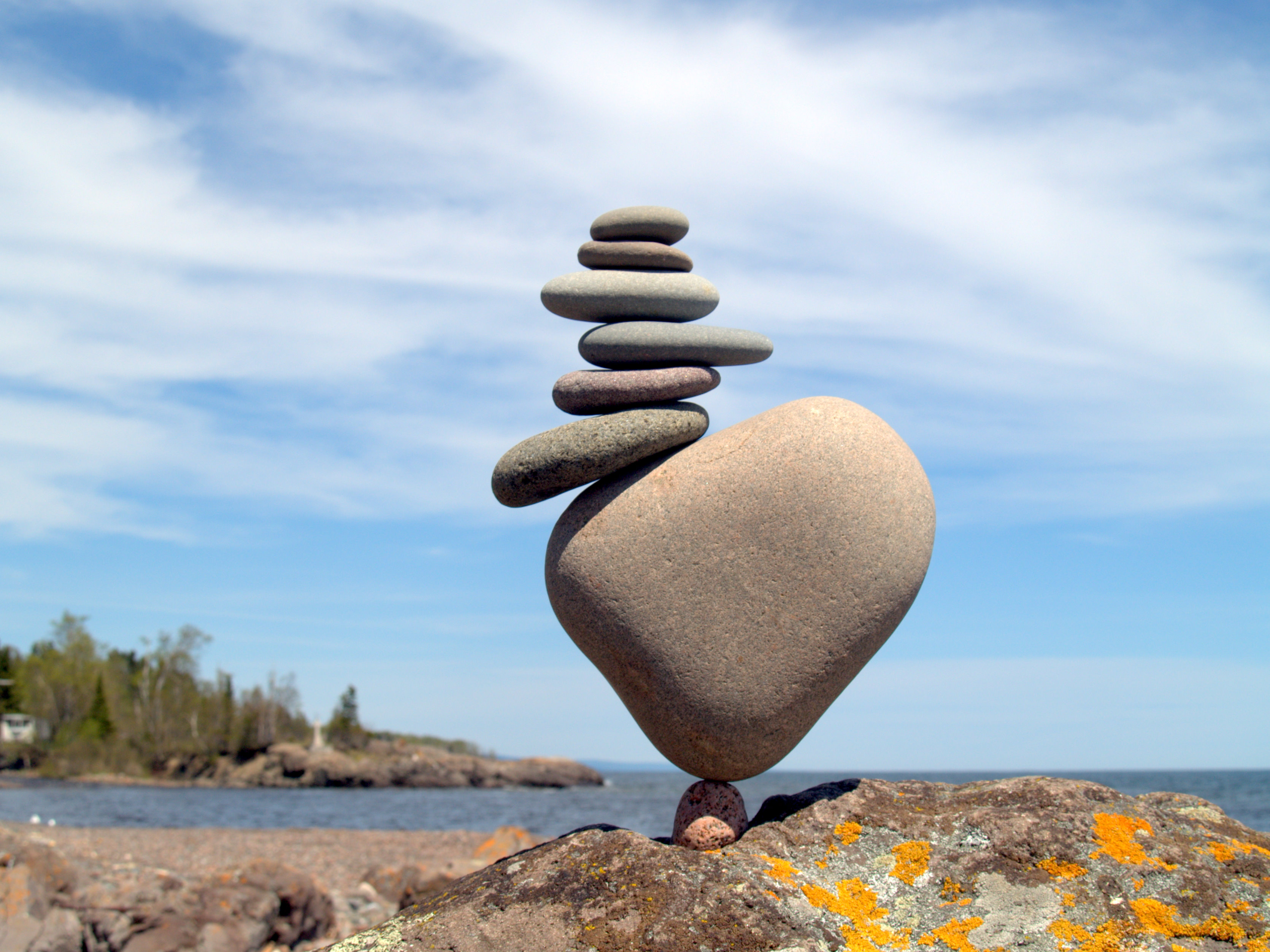 Client Intake Questionnaire. Please fill in the information below and bring it with you to your first session. Please note: information provided on this form is protected as confidential information. Personal Information Name:_____________________________________________________________________________ Date: ________________________________________________ Parent/Legal Guardian (if under 18): _________________________________________________________________________________________________Address: ___________________________________________________ Town:_______________________________  Postal Code:________________________Home Phone: __________________________________________________________________________________May we leave a message? □ Yes □ NoCell/Work/Other Phone: _____________________________________________________________________May we leave a message? □ Yes □ No Email: __________________________________________________________________________________________May we send an email? □ Yes □ No *Please note: Email correspondence is not considered to be a confidential medium of communication. DOB (dd/mm/yyrr): ___________________________Age: _________________   Gender identified: ___________________________________________Martial Status: □ Never Married  □ Domestic Partnership  □ Married  □ Separated  □ Divorced  □ Widowed Referred By (if any): ____________________________________________________________________________________________________________________ Family Doctor:_______________________________________________________  HC#______________________________________________________________History Have you previously received any type of mental health services (psychotherapy, psychiatric services, etc.)? □ No  □ Yes, previous therapist/practitioner: _______________________________________________________________________________________Are you currently taking any prescription medication? □ Yes □ No If yes, please list: ________________________________________________________________________________________________________________________________________________________________________________________________________________________________________________________________Have you ever been prescribed psychiatric medication? □ Yes  □ No  If yes, please list and provide dates: __________________________________________________________________________________________________________________________________________ ______________________________________________________________________________________________________________________________________________________________________________________________________________________________________________________________________________________________________________________________________________________________________________________________________________________________General and Mental Health Information 1. How would you rate your current physical health? (Please circle one) Poor, Unsatisfactory, Satisfactory, Good, Very good. Please list any specific health problems you are currently experiencing: __________________________________________________________________________________________________________________________________________________________________________________________________________________________________________________________________________________________2. How would you rate your current sleeping habits? (Please circle one) Poor, Unsatisfactory, Satisfactory, Good, Very good.  Please list any specific sleep problems you are currently experiencing: ____________________________________________________________________________________________________________________________________________ ____________________________________________________________________________________________________________________________________________3. How many times per week do you generally exercise? _________________________   What types of exercise do you participate in? ________________________________________________________________________________________________________________________________________ 4. Please list any difficulties you experience with your appetite or eating problems: _____________________________________________ _____________________________________________________________________________________________________________________________________________ _____________________________________________________________________________________________________________________________________________5. Are you currently experiencing overwhelming sadness, grief or depression? □ No  □ Yes   If yes, for approximately how long?___________________________________________________________________________________________________6. Are you currently experiencing anxiety, panics attacks or have any phobias? □ No □ Yes. If yes, when did you begin experiencing this? ______________________________________________________________________________________________________________________7. Are you currently experiencing any chronic pain? □ No □ Yes If yes, please describe: _____________________________________________________________________________________________________________________________________________________________________________________8. Do you drink alcohol more than once a week? □ No  □ Yes 9. How often do you engage in recreational drug use? □Daily  □Weekly   □Monthly   □Infrequently   □Never 10. Are you currently in a romantic relationship? □ No  □ Yes   If yes, for how long?______________________________________________  On a scale of 1-10 (with 1 being poor and 10 being exceptional), how would you rate your relationship? ____________________________________________________________________________________________________________________________________________11. What significant life changes or stressful events have you experienced recently? ____________________________________________ ______________________________________________________________________________________________________________________________________________________________________________________________________________________________________________________________________________________________________________________________________________________________________________________________________________________________________________________________________________________________________________________________________________________________________________________________________________________________________________________________________________________________________________________________Family Mental Health HistoryIn the section below, identify if there is a family history of any of the following. If yes, please indicate the family member’s relationship to you in the space provided (e.g. father, grandmother, uncle, etc.) Please Circle, List Family Member.Alcohol/Substance Abuse yes / no _____________________________________________________________________________________________________Anxiety yes / no _________________________________________________________________________________________________________________________ Depression yes / no _____________________________________________________________________________________________________________________ Domestic Violence yes / no _________________________________________ Eating Disorders yes / no _____________________________________ Obesity yes / no ___________________________________________ Obsessive Comp.Behavior yes / no _____________________________________ Schizophrenia yes / no _________________________________________________________________________________________________________________                                                                                           Suicide Attempts yes / no __________________________________________________________________________________________________________________________________________________________________________________________________________________________________________________________Additional Information 1. Are you currently employed? □ No  □ Yes.   If yes, what is your current employment situation? ___________________________________________________________________________________________________________________________________________ Do you enjoy your work? Is there anything stressful about your current work? ________________________________________________ ______________________________________________________________________________________________________________________________________________________________________________________________________________________________________________________________________________________2. Do you consider yourself to be spiritual or religious? □ No  □ Yes.  If yes, describe your faith or belief: ___________________________________________________________________________________________________________________________________________ 3. What do you consider to be some of your strengths? __________________________________________________________________________________________________________________________________________________________________________________________________________________________________________________________________________________________________________________________________________________________________4. What do you consider to be some of your weaknesses? __________________________________________________________________________________________________________________________________________________________________________________________________________________________________________________________________________________________________________________________________________________________________5. What would you like to accomplish/goals out of your time in therapy? _________________________________________________________ ________________________________________________________________________________________________________________________________________________________________________________________________________________________________________________________________________________________________________________________________________________________________________________________________________________________________________________________________________________________________________________________________________________________________________________________________________________________________________________________________________________________________________________________________________________________________________________________________________________________________________________________________________